Hinton & Finchley Revolution FC Code of Conduct for Coaches,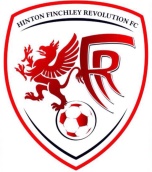 Managers and Club OfficialsHFRFC supports the FA’s Respect programme to tackle unacceptable behaviour across the whole game. We have a responsibility to promote high standards of behaviour in football and this includes all those involved with schools’ football.In The FA's survey of over 37,000 grassroots participants, behaviour was the biggest concern in the game. This included both the abuse of match officials and the unacceptable behaviour by over competitive parents, spectators and coaches on the side-lines.The FA's Respect Code of Conduct for coaches, team managers and club officials requires that you agree to the following.I will:Show respect to others involved in the game including match officials, opposition players, coaches, managers, officials and spectators. Adhere to the Laws of the Game.Display and promote high standards of behaviour Always respect the match officials' decisions.Never enter the field of play without the referee's permission.Never engage in public criticism of the match officials.Never engage in, or tolerate, offensive, insulting or abusive language or behaviour.When working with players, I will:Place the well-being, safety and enjoyment of each player above everything, including winning.Explain exactly what I expect of players and what they can expect from  me. Ensure the parents/carers of all players understand these expectations.Refrain from, and refuse to tolerate any form of bullying.Develop mutual trust and respect with every player to build their self-esteem.Encourage each player to accept responsibility for their own behaviour and performance.Ensure all activities I organise are appropriate for the players' ability level, experience, age and maturity.Co-operate fully with others in football (e.g. officials, doctors, physiotherapists, welfare officers) for each player's best interest.EVERY COACH, PARENT AND CLUB OFFICIAL HAS A RESPONSIBILITY TO REPORT ANY CONCERNS TO OUR CHILD WELFARE OFFICER. THIS CAN BE DONE VIA PHONE, SMS MESSAGE OR EMAIL.OUR CLUB WELFARE OFFICER IS STELIOS EKKESHIS. IF HE IS UNAVAILABLE PLEASE CONTACT SAM HADARI.